República de ColombiaRama JudicialTRIBUNAL SUPERIOR DEL DISTRITO JUDICIAL DE BOGOTA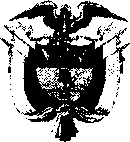 SALA CIVILLA SECRETARÍA DE LA SALA CIVIL DEL TRIBUNAL SUPERIOR DEL DISTRITO JUDICIAL DE BOGOTÁ D.C.AVISAQue mediante providencia calendada CUATRO (4) de ABRIL de DOS MIL DIECIOCHO (2018), la H. Magistrada ADRIANA SAAVEDRA LOZADA, ADMITIÓ dentro de la acción de tutela instaurada por MARITHZA XIOMARA VELEZ CERVANTES contra de la JUZGADO 49 CIVIL DEL CIRCUITO DE BOGOTA, con número de radicación 11001220300020180070700. Por lo tanto se pone en conocimiento A CUANTO TERCERO CON INTERESES CONSIDERE TENER DENTRO DEL PRESENTE ASUNTO.Se fija el presente aviso en la cartelera física de la Sala Civil del Tribunal Superior del Distrito Judicial de Bogotá D.C, por el término de un (1) día.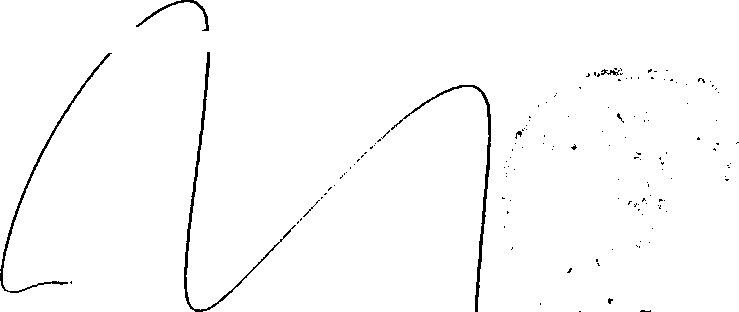 ROCIO CECILIA CASTILLO MARINOSE FIJA EL 6 DE ABRIL DE 2018 A LAS 08:00 A.M. VENCE: EL 6 DE ABRIL DE 2018 A LAS 5:00 P.M.SECRETARA